André ’s Schoen & Sleutelservice                                          
              Spoorstraat  38 A       7481 H Z  HAAKSBERGEN              TEL.:  053-5740514   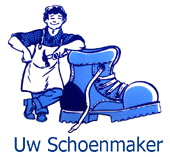 